Rebusløp (egner seg til Juniaksjonen)Inviter til rebus som starter ved en KrF-stand. Lag en enkel rebus som hele familien kan være med på. Postene kan enten være i gangavstand eller deltakerne kan sykle eller kjøre bil, og på den måten også bli kjent med byen eller kommunen. Forslag til gjennomføring av rebusen
Postene kan være ubemannet og bemannet. Legg gjerne inn KrF-informasjon på postene. Be deltakerne samle bokstaver eller ord som til sammen danner en setning, og som skal leveres i mål. Setningen kan være På lag med familien eller Menneskeverd i sentrum.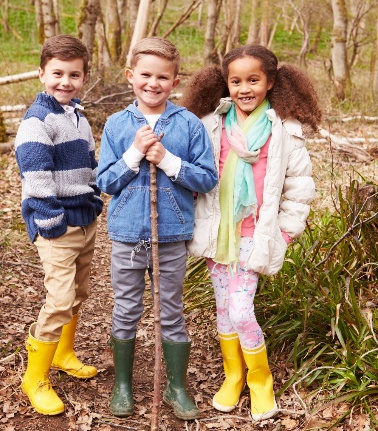 Rebusløpet kan ende på en strand, park eller skogholt. Der blir det enkel bevertning; pølse på bål, grill eller noe annet. Hvis man arrangerer en rebus der alle er ferdig samtidig, er det fint med premieutdeling. Hvis ikke kan man bare få rettet oppgavene deltakerne har gjort og eventuelt en liten ting til barna for god innsats.Del her også ut litt KrF-materiell.